山西大学互联网专线租赁服务项目（SDDY-21011）            单一来源征求意见公示一、项目信息采购人：山西大学项目名称：山西大学互联网专线租赁服务项目-教育网专线拟采购的货物或服务的说明：山西大学教育科研网及下一代互联网（IPv6）接入服务。该项目已实施多年，作为我校师生访问互联网和教育网资源的主干专线，也是确保学校正常教学、科研、管理和服务的网络基础设施，是学校一切网络服务的必备前提条件。特申请此项目采用单一来源方式采购。拟采购的货物或服务的预算金额：800000元采用单一来源采购方式的原因及说明：目前赛尔网络有限公司负责中国教育和科研计算机网CERNET的运营与管理，负责中国教育和科研计算机网下一代互联网（IPv6）的运营与管理。山西大学作为教学科研单位，必须访问教育网内大量数字资源，必须使用 edu.cn 域名及其服务，高考招生期间必须使用教育网专线等服务，必须为师生提供下一代互联网（IPv6）的接入以满足教学科研需求。因此，申请此项目以单一来源方式采购。二、拟定供应商信息名称：赛尔网络有限公司地址：北京市海淀区中关村东路1号　三、公示期限2021年6月18日至2021年6月24日（公示期限不得少于5个工作日）四、其他补充事宜：五、联系方式1.采购人联 系 人：　范卓华　　     　　　 联系地址：山西省太原市坞城路92号联系电话：　0351-7011255          六、附件1、单一来源专家员论证意见表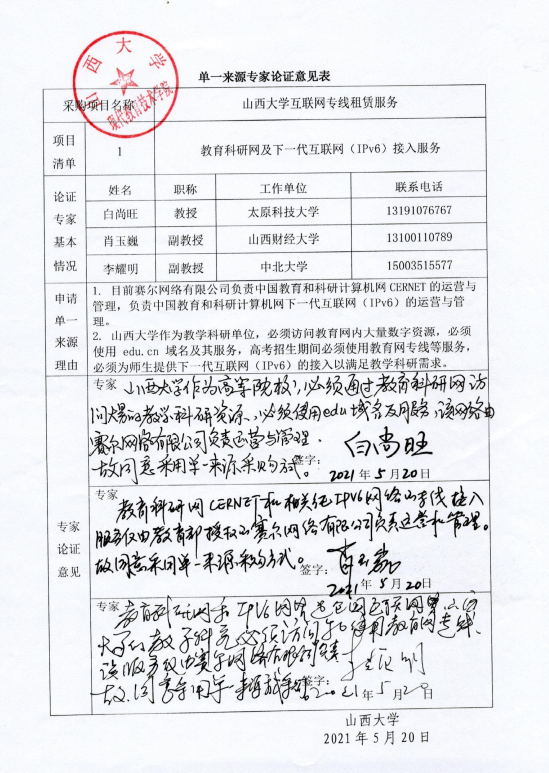 2、山西大学互联网专线租赁服务采购明细序号货物名称数量单位预算总价(元)规格型号及配置技术参数备注1山西大学教育科研网及下一代互联网（IPv6）接入服务1 800000 1、向山西大学提供教育科研网CERNET专线接入服务，国内国际带宽500兆；
2、提供40个C类地址共10240个IPv4地址使用。
3、教育科研网相关域名及资源使用，包含 sxu.edu.cn 所有相关域名服务； 
4、向山西大学提供纯IPv6网络带宽接入及资源使用服务；
5、教育科研网IPv6域名及资源使用，包含 sxu6.edu.cn 所有相关域名服务；
6、提供教育科研网IPv6地址段 ::/48 地址。合计合计800000 